An dieMitglieder des Kreisverbandes derMIT Plön & Gäste______________________________
Sehr geehrte Damen und Herren,Kiel, 22. Oktober 2018der Landesverband der Mittelstands- und Wirtschaftsvereinigung der CDU Schleswig-Holstein lädt die Mitglieder des MIT-Kreisverbandes Plön gemäß § 24 des Statuts der CDU Deutschlands ein, zu einerMitgliederversammlung mit Neuwahl des Kreisvorstandesam Dienstag, dem 06. November 2018, um 17.00 Uhr, auf dem Hof Viehbrook · Viehbrooker Weg 6 · 24619 RendswührenTagesordnung:1.	Eröffnung und Begrüßung2.	Feststellung der Beschlussfähigkeit und Genehmigung der Tagesordnung3.	Wahl eines Tagungsleiters4.	Bericht zur Reaktivierung des MIT-Kreisverbandes Plön5.	Berichte6.	Aussprache7.	Wahlen	a) eines/einer Vorsitzenden	b) eines/einer stellv. Vorsitzende/n	c) Beisitzer (davon ein Mitgliederbeauftragter)8.	Ausblick auf die Arbeitsplanung der MIT für 20189.	VerschiedenesÜber Ihre Teilnahme an der Jahreshauptversammlung würden wir uns sehr freuen. Gäste sind wie immer herzlich willkommen! Ihr persönliches Engagement in der neu zu gründenden MIT Plön würden wir sehr begrüßen und unterstützen! Mit freundlichen Grüßen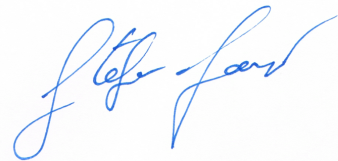 Stefan LangeMIT-Landesvorsitzender